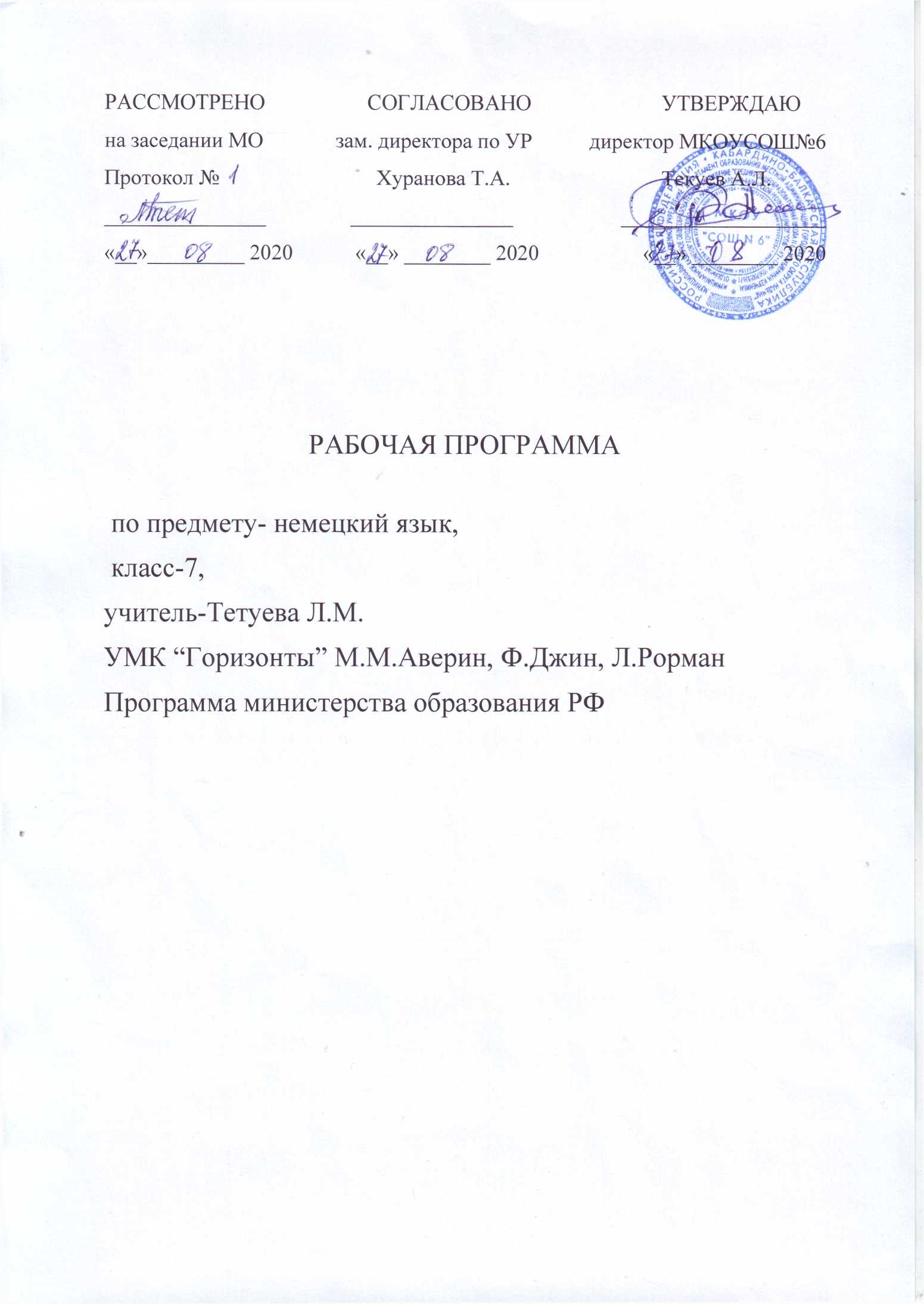 Рабочая программа составлена в соответствии с требованиями Федерального государственного образовательного стандарта основного общего образования, в соответствии с основной образовательной программой МКОУ «СОШ» №6 г.о. Нальчик, на основе авторской программы Аверина М.М. «Рабочие программы к предметной линии учебников «Горизонты» для учащихся 5-9 классов общеобразовательных учреждений. Москва, «Просвещение», 2013г.УчебникМ.М.Аверин, Ф.Джин, Л.Рорман. Горизонты. Немецкий язык. Второй иностранный язык. 6 класс.Москва. Просвещение. 2016Рекомендовано Министерством образования и науки РФКоличество часов за год – 34В соответствии с требованиями федерального государственного образовательного стандарта общего образования к результатам иноязычного образования выделяются три группы результатов: личностные, метапредметные и предметные.Личностные результаты должны отражать:1. освоение социальной роли обучающегося;2. развитие мотивов учебной деятельности и формирование личностного смысла учения;3. развитие самостоятельности и личной ответственности за свои поступки, в том числе в процессе учения;4. формирование целостного, социально ориентированного взгляда на мир в его органичном единстве и разнообразии природы, народов, культур и религий;5. овладение начальными навыками адаптации в динамично изменяющемся и развивающемся мире;6. формирование основ российской гражданской идентичности, чувства гордости за свою Родину, российский народ и историю России, осознание своей этнической и национальной принадлежности;7. формирование ценностей многонационального российского общества;8. становление гуманистических и демократических ценностных ориентаций;9. формирование уважительного отношения к иному мнению, истории и культуре других народов;10. формирование эстетических потребностей, ценностей и чувств;11. развитие этических чувств, доброжелательности и эмоционально-нравственной отзывчивости, понимания и сопереживания чувствам других людей;12. развитие навыков сотрудничества со взрослыми и сверстниками в разных социальных ситуациях, умения не создавать конфликтов и находить выходы из спорных ситуаций;13. формирование установки на безопасный, здоровый образ жизни, наличие мотивации к творческому труду, работе на результат, бережному отношению к материальным и духовным ценностям.Метапредметные результаты должны отражать:1. умение самостоятельно определять цели своего обучения, ставить и формулировать для себя новые задачи в учёбе и познавательной деятельности, развивать мотивы и интересы своей познавательной деятельности;2. умение самостоятельно планировать пути достижения целей, в том числе альтернативные, осознанно выбирать наиболее эффективные способы решения учебных и познавательных задач;3. умение соотносить свои действия с планируемыми результатами, осуществлять контроль своей деятельности в процессе достижения результата, определять способы действий в рамках предложенных условий и требований, корректировать свои действия в соответствии с изменяющейся ситуацией;4. умение оценивать правильность выполнения учебной задачи, собственные возможности её решения;5. владение основами самоконтроля, самооценки, принятия решений и осуществления осознанного выбора в учебной и познавательной деятельности;6. умение определять понятия, создавать обобщения, устанавливать аналогии, классифицировать, самостоятельно выбирать основания и критерии для классификации, устанавливать причинно-следственные связи, строить логическое высказывание, умозаключение (индуктивное, дедуктивное и по аналогии) и делать выводы;7. умение создавать, применять и преобразовывать знаки и символы, модели и схемы для решения учебных и познавательных задач;8. обучение смысловому чтению;9. умение организовывать учебное сотрудничество и совместную деятельность с учителем и сверстниками;10. формирование умения работать индивидуально и в группе: находить общее решение и разрешать конфликты на основе согласования позиций и учёта интересов;11. умение формулировать, аргументировать и отстаивать своё мнение;12. умение осознанно использовать речевые средства в соответствии с задачей коммуникации для выражения своих чувств, мыслей и потребностей;13. планирование и регуляцию своей деятельности;14. владение устной и письменной речью, монологической контекстной речью;15. формирование и развитие компетентности в области использования информационно-коммуникационных технологий (далее ИКТ-компетенции);16. формирование и развитие экологического мышления, умение применять его в познавательной, коммуникативной, социальной практике и профессиональной ориентации.Предметные результаты освоения выпускниками основной школы программы по второму иностранному языку состоят в следующем:А. В коммуникативной сфере (т. е. владении вторым иностранным языком как средством общения):Речевая компетенция в следующих видах речевой деятельности:Говорение:1. умение начинать, вести/поддерживать и заканчивать различные виды диалогов в стандартных ситуациях общения, соблюдая нормы речевого этикета, при необходимости переспрашивая, уточняя;2. умение расспрашивать собеседника и отвечать на его вопросы, высказывая своё мнение, просьбу, отвечать на предложение собеседника согласием/отказом, опираясь на изученную тематику и усвоенный лексико-грамматический материал;3. рассказывать о себе, своей семье, друзьях, своих интересах и планах на будущее;4. сообщать краткие сведения о своём городе/селе, о своей стране и странах изучаемого языка;5. описывать события/явления, уметь передавать основное содержание, основную мысль прочитанного или услышанного, выражать своё отношение к прочитанному/услышанному, давать краткую характеристику персонажей.Аудирование:1. воспринимать на слух и полностью понимать речь учителя, одноклассников;2. воспринимать на слух и понимать основное содержание несложных аутентичных аудио- и видеотекстов, относящихся к разным коммуникативным типам речи (сообщение/интервью);3. воспринимать на слух и выборочно понимать с опорой на языковую догадку и контекст краткие, несложные аутентичные прагматические аудио- и видеотексты с выделением нужной/интересующей информации.Чтение:1. читать аутентичные тексты разных жанров и стилей с пониманием основного содержания; читать несложные аутентичные тексты разных жанров и стилей с полным и точным пониманием и с использованием различных приёмов смысловой переработки текста (выборочного пере вода, языковой догадки, в том числе с опорой на первый иностранный язык), а также справочных материалов;2. читать аутентичные тексты с выборочным пониманием нужной/интересующей информации.Письменная речь:1. заполнять анкеты и формуляры; писать поздравления, личные письма с опорой на образец с употреблением формул речевого этикета, принятых в странах изучаемого языка; составлять план, тезисы устного или письменного сообщения.Социокультурные знания и уменияЯзыковая компетенция (владение языковыми средствами и действиями с ними):1. применение правил написания изученных слов;2. адекватное произношение и различение на слух всех звуков второго иностранного языка;3. соблюдение правильного ударения в словах и фразах;4. соблюдение ритмико-интонационных особенностей предложений различных коммуникативных типов (утвердительное, вопросительное, отрицательное, побудительное);5. правильное членение предложений на смысловые группы; распознавание и употребление в речи изученных лексических единиц (слов в их основных значениях, словосочетаний, реплик-клише речевого этикета);6. знание основных способов словообразования (аффиксация, словосложение, конверсия);7. понимание явлений многозначности слов второго иностранного языка, синонимии, антонимии и лексической сочетаемости;8. распознавание и употребление в речи основных морфологических форм и синтаксических конструкций второго иностранного языка;9. знание признаков изученных грамматических явлений (временных форм глаголов, модальных глаголов и их эквивалентов, артиклей, существительных, степеней сравнения прилагательных и наречий, местоимений, числительных, предлогов);10. знание основных различий систем второго иностранного, первого иностранного и русского/родного языков.Социокультурная компетенция:1. знание национально-культурных особенностей речевого и неречевого поведения в своей стране и странах изучаемого языка, их применение в стандартных ситуациях формального и неформального межличностного и межкультурного общения;2. распознавание и употребление в устной и письменной речи основных норм речевого этикета (реплик-клише, наиболее распространённой оценочной лексики), принятых в странах изучаемогоязыка;3. знание употребительной фоновой лексики и реалий страны изучаемого языка;4. знакомство с образцами художественной, публицистической и научно-популярной литературы;5. понимание важности владения несколькими иностранными языками в современном поликультурном мире;6. представление об особенностях образа жизни, быта, культуры стран второго изучаемого иностранного языка, о всемирно известных достопримечательностях, выдающихся людях и их вкладе в мировую культуру;7. представление о сходстве и различиях в традициях своей страны и стран изучаемых иностранных языков.Компенсаторная компетенция:1. умение выходить из трудного положения в условиях дефицита языковых средств при получении и приёме информации за счёт использования контекстуальной догадки, в том числе с опорой на первый иностранный язык, игнорирования языковых трудностей, переспроса, словарных замен, жестов, мимики.Б. В познавательной сфере: умение сравнивать языковые явления родного и изучаемых иностранных языков на уровне отдельных грамматических явлений, слов, словосочетаний, предложений; владение приёмами работы с текстом: умение пользоваться определённой стратегией чтения/аудирования в зависимости от коммуникативной задачи (читать/слушать текст с разной глубиной понимания); умение действовать по образцу/аналогии при выполнении упражнений и составлении собственных высказываний в пределах изучаемой тематики; готовность и умение осуществлять индивидуальную и совместную проектную работу; умение пользоваться справочным материалом (грамматическими и лингвострановедческими справочниками, двуязычными и толковыми словарями, мультимедийными средствами); владение способами и приёмами дальнейшего самостоятельного изучения иностранных языков.В. В ценностно-ориентационной сфере: представление о языке как средстве выражения чувств, эмоций, основе культуры мышления; представление о целостном полиязычном, поликультурном мире, осознание места и роли родного и иностранных языков в этом мире как средства общения, познания, самореализации и социальной адаптации; приобщение к ценностям мировой культуры как через источники информации на иностранном языке, в том числе мультимедийные, так и через участие в школьных обменах, туристических поездках и т. д.; достижение взаимопонимания в процессе устного и письменного общения с носителями иностранного языка, установления межличностных и межкультурных контактов в доступных пределах.Г. В эстетической сфере: владение элементарными средствами выражения чувств и эмоций на втором иностранномязыке; стремление к знакомству с образцами художественного творчества на втором иностранном языке и средствами изучаемого второго иностранного языка; развитие чувства прекрасного при знакомстве с образцами живописи, музыки, литературы стран изучаемых иностранных языков.Д. В трудовой сфере: умение рационально планировать свой учебный труд и работать в соответствии с намеченнымпланом.Е. В физической сфере: стремление вести здоровый образ жизни (режим труда и отдыха, питание, спорт, фитнес).Общеучебные умения и универсальные учебные действияОбучая учащихся немецкому языку как второму иностранному по УМК «Горизонты», необходимо учитывать требования Федерального государственного стандарта общего образования:1. Формировать у учащихся общеучебные умения и навыки, а именно:- совершенствовать приёмы работы с текстом, опираясь на умения, приобретённые на уроках родного языка (прогнозировать содержание текста по заголовку, данным к тексту рисункам, списывать текст, выписывать отдельные слова и предложения из текста и т. п.);- осуществлять самоконтроль и самооценку — задания раздела рабочей тетради Einen Schritt weiter — Was kann ich jetzt?, отмеченные значком «портфолио», учатся самостоятельно выполнять задания с использованием компьютера (при наличии мультимедийного приложения). В 6 классе начинается более систематическая работа учащихся в рамках проектной деятельности с использованием Интернета.2. Развивать специальные учебные умения при обучении второму иностранному языку (немецкому), учитывая, что их формирование уже было начато при изучении первого иностранного языка (английского), а именно: овладение разнообразными приёмами раскрытия значения слова с использованием словообразовательных элементов, синонимов, антонимов, контекста, а также с опорой на знания первого иностранного языка (английского) раскрыть значение этого же слова на немецком языке.3. Развивать коммуникативную и социокультурную компетенцию: умение начинать и завершать разговор, используя речевые клише, поддерживать беседу, задавая вопросы и переспрашивая, а также иметь представление об особенностях образажизни, быта, культуры стран изучаемого языка, знать различия в употреблении фоновой лексики и реалий стран изучаемого языка.Содержание курсаВ курсе немецкого языка как второго иностранного можно выделить следующие содержательные линии:• коммуникативные умения в основных видах речевой деятельности: аудировании, говорении, чтении и письме;• языковые навыки пользования лексическими, грамматическими, фонетическими и орфографическими средствами языка;• социокультурная осведомлённость и умения межкультурного общения;• общеучебные и специальные учебные умения, универсальные учебные действия.Главной содержательной линией является формирование и развитие коммуникативной компетенции в совокупности с речевой и языковой компетенцией. Уровень развития коммуникативной компетенции выявляет уровень овладения речевыми навыками и языковыми средствами второго иностранного языка на данном этапе обучения, а также уровень развития компенсаторных навыков, необходимых при овладении вторым иностранным языком. В свою очередь, развитие коммуникативной компетенции неразрывно связано с социокультурной осведомлённостью учащихся. Все указанные содержательные линии находятся в тесной взаимосвязи и единстве учебного предмета «Иностранный язык».Содержание тем учебного предметаMein Zuhause/ Мой дом (4 часа). Введение в лексику. Местоположение предметов в комнате. Контраст звучания высказываний с различными смысловыми акцентами. Подготовка к проекту «Дом моей мечты». Проект «Дом моей мечты». Повелительное наклонение. Систематизация и обобщение полученных знаний и умений. Контрольная работа. Das schmeckt gut/ Это вкусно (4 часа). Введение в тему. Работа с диалогами. Спряжение слабых глаголов в наст. вр. в ед. числе. Моё любимое меню. Речевой образец es gibt. Национальная кухня Германии, Австрии, Швейцарии. Традиционные блюда нашей семьи. Знакомство с примерами австрийского варианта немецкого языка. В школьном кафе. Обобщение знаний, повторение пройденного материала. Контрольная работа. Meine Freizeit/Моё свободное время (4 часа). Введение лексики. Знакомство со структурой электронного письма. Глагол wollen. Интервью «Наше свободное время». Пишем электронное письмо. Школьные традиции в Германии, Австрии, Швейцарии и НАО. Повторение и обобщений грамматических лексических знаний по теме. Контрольная работа. Kleine Pause/Маленькая перемена. Повторение (2 часа). Повторение изученного. Das sieht gut aus/Смотрится отлично (4 часа). Смотрится отлично. Части тела. Одежда и мода. Работа с карточками по темам «Части тела», «Одежда». Личные местоимения в винительном падеже. Систематизация образования множественного числа имен существительных. Описание человека по фотографии. Работа над портфолио. Контрольная работа. Partys/Вечеринки (4 часа). Введение лексики. Приглашение к празднованию дня рождения. Мы приглашаем и поздравляем. Предложения с союзом deshalb. Подготовка к проекту «Мы планируем вечеринку». Проект «Мы планируем вечеринку». Простое прошедшее время глаголов haben и sein. Говорим, поём, повторяем. Контрольная работа. Праздник в нашей школе. Meine Stadt/Мой город (4 часа). Введение лексики. Мой путь в школу. Предлоги, требующие дательного падежа. Фразовое ударение. Подготовка к проект «Наш город». Проект «Наш город». Сложное разговорное прошедшее время Perfekt. Выходные во Франкфурте. Сравнение Präteritum и Perfekt. Повторение и обобщение лексико-грамматического материала, изученного за четверть. Контрольная работа. Ferien/Каникулы (6 часов). Введение лексики. Мы собираем чемодан в дорогу. Подготовка к проекту «Пять дней в …». Проект «Пять дней в …». Распорядок дня на отдыхе. Учиться во время каникул: за или против. Вспомогательные глаголы haben и sein в Perfekt. Открытки с места отдыха. Моя самая интересная поездка. Повторение и обобщение лексико-грамматического материала. Итоговая контрольная работа. Анализ контрольной работы. Выполнение работы над ошибками. Каникулы в России. Große Pause/Большая перемена (2 часа). Повторение изученного за год. 